Отделение Пенсионного фонда РФ по Томской области	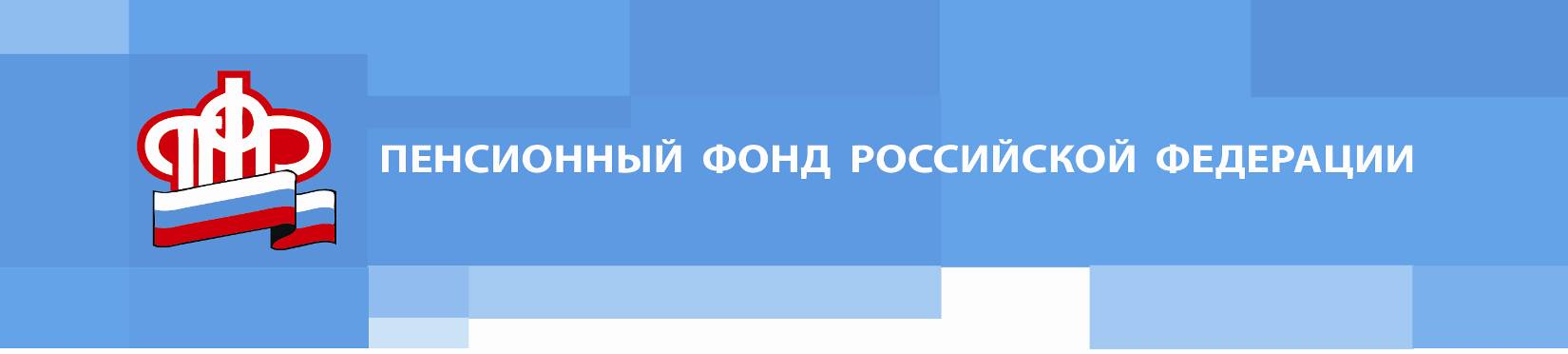 Пресс-релиз от 26 июля 2022 годаОтделение ПФР по Томской области перечислило более 97 миллионов рублей беременным женщинам- Данное пособие назначается беременным женщинам, проживающим на территории РФ, вставшим на учет в медицинской организации в первые 12 недель беременности, если в собственности семьи нет движимого или недвижимого имущества, превышающего требований, а ежемесячный доход на каждого члена семьи не превышает регионального прожиточного минимума на душу населения, - разъясняет управляющий ОПФР по Томской области Дмитрий Мальцев. - Напомню, что величина прожиточного минимума в Томской области на душу населения составляет 15138,00 рублей для первой группы муниципальных образований Томской области и 13 767,00 рублей - для второй группы.Одним из условий установления выплаты является наличие заработка у трудоспособных членов семьи (пенсии, стипендии, доходов от трудовой или предпринимательской деятельности) либо объективное отсутствие доходов (из-за определенных жизненных обстоятельств) - так называемое правило «нулевого дохода».Размер ежемесячного пособия устанавливается в размере 50% прожиточного минимума для трудоспособного населения в регионе проживания по месту жительства (пребывания) или фактического проживания. Для Томской области сумма выплаты с 01.06.2022 составляет 8250,50 рублей для первой группы и 7 502,50 рублей для второй группы.Подать заявление будущая мама может, начиная с 12 недели беременности. При этом пособие выплачивается, начиная с месяца постановки на учет медицинской организации, но не ранее наступления 6 недель беременности. Подать заявление можно через Портал Госуслуг (gosuslugi.ru) или в клиентскую службу Пенсионного фонда России по месту жительства. Получить ответы на вопросы установления назначения ежемесячных пособий беременным можно в контакт-центре Отделения ПФР по Томской области: 8-800-600-04-17.________________________________________________Группа по взаимодействию со СМИ Отделения Пенсионного фонда РФ по Томской областиТел.: (3822) 48-55-80; 48-55-91;E-mail: smi @080.pfr.ru